ΑΙΤΗΣΗΕπώνυμο: ______________________________			Προς: _______________________________Όνομα: ________________________________  		____________________________________Πατρώνυμο: ____________________________			Ειδικότητα: _____________________________			Σας παρακαλώ ________________________Σχολείο υπηρέτησης: _____________________			____________________________________________________________________________			_____________________________________Ταχ. Δ/νση επικοινωνίας: __________________			_____________________________________   _______________________________________			_____________________________________   Τηλ.: __________________________________			_____________________________________   e-mail: _________________________________			_____________________________________								_____________________________________	_____________________________________	_____________________________________	_____________________________________Θέμα:			_____________________________________		              _____________________________________	                         ………………. εκπαιδευτικός________________________, __/__/20__			…………………………………………………………………….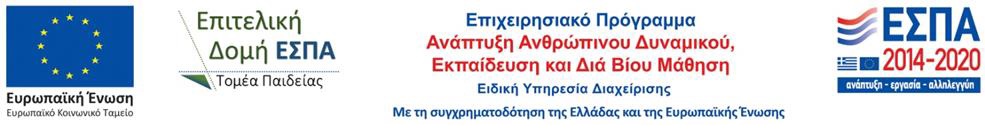 